Наслідки неподання одноразової (спеціальної) декларації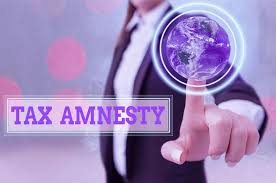 Головне управління ДПС у Харківській області повідомляє, що в Україні триває кампанія одноразового (спеціального) добровільного декларування, під час якої громадяни мають можливість задекларувати активи, з яких раніше не були сплачені податки.Одноразове (спеціальне) добровільне декларування, передбачене підрозд. 9 прим. 4 розд. XX «Перехідні положення» Податкового кодексу України від 02 грудня 2010 року № 2755-VI зі змінами та доповненнями (далі – ПКУ), є добровільним.Разом з тим, якщо особа, яка має право на одноразове (спеціальне) добровільне декларування не скористується ним (тобто не подасть декларацію), така особа буде вважатися такою, що повідомила контролюючий орган про те, що станом на 31 серпня 2022 року (дату завершення періоду проведення одноразового (спеціального) добровільного декларування):- у власності такої фізичної особи відсутні активи, одержані (набуті) за рахунок доходів, з яких не сплачено або сплачено не в повному обсязі податки і збори відповідно до податкового законодавства на момент нарахування (отримання) таких доходів, та/або- про те, що склад та обсяг таких активів (тобто активів, одержаних (набутих) за рахунок доходів, з яких не сплачено або сплачено не в повному обсязі податки і збори відповідно до податкового законодавства на момент нарахування (отримання) таких доходів) у власності такої фізичної особи перебуває в межах, зазначених у п. 10 підрозд. 9 прим. 4 розд. XX «Перехідні положення» ПКУ.Пунктом 10 підрозд. 9 прим. 4 розд. XX «Перехідні положення» ПКУ визначено склад та обсяг активів, джерела одержання (набуття) яких у разі невикористання фізичною особою права на подання Декларації вважаються такими, з яких повністю сплачено податки і збори відповідно до податкового законодавства.Нагадуємо, що Декларацію можна подати у будь-який зручний час через Електронний кабінет платника.